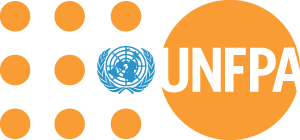                Fonds des Nations Unies pour la Population___________________________________________________________________________                                 AVIS DE VENTE N° OPS/UNFPA/001/2019La Représentation du Fonds des Nations Unies pour la Population en sigle UNFPA, en République Démocratique du Congo met en vente en interne et externe au plus offrant les matériels reformés ci-après :   VOIR LISTE Les matériels seront visibles, du lundi 07 au Vendredi 11 janvier 2019 à 16h00’ (heure locale), dans les concessions de la Représentation UNFPA suivant les localités ci-après :Kinshasa : n°30, Boulevard du 30 juin, Gombe/ KinshasaGoma : n°13, avenue de Pélican,  Q/ Volcan /Goma /Nord-KivuLubumbashi : 1822, Av Kasavubu, C/LubumbashiBukavu : croisement de l’avenue MUHUMBA et de la Rue Walungu, C/Ibanda / Bukavu.Les offres placées sous plis fermés et envoyées avec mention « à l’attention de Madame la  Directrice des Opérations de l’UNFPA / RDC - Avis de vente N°OPS/UNFPA/001/2019 » doivent parvenir à la réception de l’un des bureaux de la Représentation de UNFPA au plus tard le lundi 14 janvier 2019 à 16heures (heure locale).Les offres portant les noms complets + adresse mail et numéro de téléphone des soumissionnaires doivent préciser le numéro du lot et le prix proposé en dollars américains.L’ouverture des plis aura lieu le mercredi 16 janvier 2019 à 14heures par le comité de dépouillement désigné à cet effet. Le paiement s’effectuera au comptant après adjudication, en espèces et en dollars américains.Les matériels seront vendus en l’état où ils se trouvent actuellement sans aucune garantie.La liste des gagnants sera affiché pour information et ceux-ci seront tenus de procéder au paiement des sommes dues 3 jours au plus tard après notification, et à l’enlèvement du lot gagné dans les 48 heures qui suivront.Le comité de dépouillement se réserve le droit de rejeter les soumissions si celles-ci s’avèrent insuffisantes ou présentées dans le format inapproprié.En cas de désistement d’un adjudicataire ou à défaut par celui-ci de respecter les conditions ci-haut relatives au délai de paiement et d’enlèvement, l’offre sera immédiatement faite au soumissionnaire intéressé en tenant compte de l’ordre décroissant de prix proposés.						LA DIRECTION DES OPERATIONS/UNFPALISTE DES VEHICULES A VENDRENB. Les matériels sous douane ne pourront être libérés qu’après présentation des preuves de dédouanement par l’adjudicataire.Direction des opérations UNFPA/ Kinshasa Kinshasa le 03 Janvier 2019    Ref vehiculeMarqueN° châssisLocalisation Equipements sous douaneLot n°1Toyota Land CruiserJTMCV09J004031266KINSHASAEquipement sous douaneLot n°2Toyota Land CruiserJTMCV09J104029935KINSHASAEquipement sous douaneLot n°3Toyota Land CruiserJTECB01J801026267KINSHASAEquipement sous douaneLot n°4Toyota Land CruiserJETERB71J000049B12 LUBUMBASHIEquipement sous douaneLot n°5Toyota Land Cruiser JTMCV09J0040312029 LUBUMBASHIEquipement sous douaneLot n°6Toyota Land RoverSALLDHMF84A679185 GOMAEquipement sous douaneLot n°7Land CruiserJTECB01J101026241 BUKAVUEquipement sous douaneautres équipementsautres équipementsautres équipementsautres équipementsN° LotDésignationNuméro SérieLocalisation Lot n°8HP COLOR LASERJET JPFFB28548KinshasaLot n°9HP  LASERJET CN1AKCE0066KinshasaLot n°10HP LASERJETCNHW59WJR2KinshasaLot n°11HP LASERJETCNHW59WJRKKinshasaLot n°12HP LASERJETCNCD715472KinshasaLot n°13HP LASERJETCNJJ7DN21NKinshasaLot n°14HP LASERJETCNJJ7DN22KKinshasaLot n°15HP LASERJETCNHW59WJSBKinshasaLot n°16HP SCANJETCN1AKCE03SKinshasaLot n°17HP SCANJETCNM1C49500KinshasaLot n°18HP SCANJETCNHW59WJR4KinshasaLot n°19HP SCANJETCNHW59WJS0KinshasaLot n°20HP SCANJETCNCD732584KinshasaLot n°21HP SCANJETCNMJB10762KinshasaLot n°22HP LASERJETCNCXF16567KinshasaLot n°23HP LASERJETCNFX619336KinshasaLot n°24HP LASERJETCNC1310653KinshasaLot n°25CANONTJQ00719KinshasaLot n°26HP LASERJETCNFX326131KinshasaLot n°27SONY VPL ES7 PROJECT7015052930SKinshasaLot n°28OFFICEJET 6000CN0CR1F0Z3KinshasaLot n°29HP LASERJETCNJJ7DN23JKinshasaLot n°30HP LASERJETCN01PB0096KinshasaLot n°31HP LASERJETCN01PB0094KinshasaLot n°32HP LASERJETCNRR017548KinshasaLot n°33HP LASERJETCNC0715477KinshasaLot n°34ONDULEUR APC 3000 VA QS1013013338KinshasaLot n°35ONDULEUR APC 3000 VA JS07070009529KinshasaLot n°36ONDULEUR APC 650VAN/AKinshasaLot n°37ONDULEUR APC 650VAN/AKinshasaLot n°38ONDULEUR APC 650VAN/AKinshasaLot n°39ONDULEUR APC 650VAN/AKinshasaLot n°40ONDULEUR APC 650VAN/AKinshasaLot n°41ONDULEUR APC 650VAN/AKinshasaLot n°42ONDULEUR APC 650VAN/AKinshasaLot n°43ONDULEUR APC 650VAN/AKinshasaLot n°44ONDULEUR APC 650VAN/AKinshasaLot n°45ONDULEUR APC 650VAN/AKinshasaLot n°46ONDULEUR APC 650VAN/AKinshasaLot n°47ONDULEUR APC 650VAN/AKinshasaLot n°48ONDULEUR APC 650VAN/AKinshasaLot n°49ONDULEUR APC 650VAN/AKinshasaLot n°50ONDULEUR APC 650VAN/AKinshasaLot n°51ONDULEUR APC 650VAN/AKinshasaLot n°52ONDULEUR APC 650VAN/AKinshasaLot n°53ONDULEUR APC 650VAN/AKinshasaLot n°54ONDULEUR APC 650VAN/AKinshasaLot n°55ONDULEUR APC 650VAN/AKinshasaLot n°56ONDULEUR APC 650VAN/AKinshasaLot n°57ONDULEUR APC 650VAN/AKinshasaLot n°58ONDULEUR APC 650VAN/AKinshasaLot n°59ONDULEUR APC 650VAN/AKinshasaLot n°60ONDULEUR APC 650VAN/AKinshasaLot n°61ONDULEUR APC 650VAN/AKinshasaLot n°62ONDULEUR APC 650VAN/AKinshasaLot n°63ONDULEUR APC 650VAN/AKinshasaLot n°64ONDULEUR APC 650VAN/AKinshasaLot n°65ONDULEUR APC 650VAN/AKinshasaLot n°66ONDULEUR APC 650VAN/AKinshasaLot n°67Fontaine /Water Dispenser KONKA2013020223KinshasaLot n°68Fontaine /Water Dispenser/TAKADABATCH N°0608KinshasaLot n°69Fontaine /Water Dispenser/TAKADABATCH N°0608KinshasaLot n°70Fontaine /Water Dispenser/KONKA2013020316KinshasaLot n°71KIT DELL /Unité centrale DELL & Ecran DELL8HBVJ4J                &             CN-OG448N-74261-99U-2RTUKinshasaLot n°72KIT DELL /Unité centrale DELL & Ecran DELL3JBVJ4J    &    CN-OG448N-74261-99U-6YCLKinshasaLot n°73KIT DELL /Unité centrale DELL & Ecran DELL2TND9BX    &   CN-OG448N-74261-99U-2PEUKinshasaLot n°74KIT DELL /Unité centrale DELL & Ecran DELL4TOKL81     &   CN-OG448N-74261-99U-7OULKinshasaLot n°75KIT DELL /Unité centrale DELL & Ecran DELL6GBVJ4J    &   CN-OJT890-72872-779-51MS        KinshasaLot n°76KIT DELL /Unité centrale DELL & Ecran DELLDG9M9BX    &    CN-OFC529-72872-667-20PLKinshasaLot n°77KIT DELL /Unité centrale DELL & Ecran DELL2GBVJ4J    &    GB07124154760439GA6AAKinshasaLot n°78KIT DELL /Unité centrale DELL & Ecran DELLJ8BVJ4J    &   CN-OG448N-74261-99U-2PGUKinshasaLot n°79KIT DELL /Unité centrale DELL & Ecran DELLBBBVJ4J    &   CN-OG448N-74261-99U-2T1UKinshasaLot n°80KIT DELL /Unité centrale DELL & Ecran DELL39BVJ4J    &   OWR979-64180-76P-159C KinshasaLot n°81KIT DELL /Unité centrale DELL & Ecran DELLOGBVJ4J    &   CNOU4931-46633-588-7N9TKinshasaLot n°82KIT DELL /Unité centrale DELL & Ecran DELLCVOKL81    &   CN-OG448N-74261-99U-723LKinshasaLot n°83KIT DELL /Unité centrale DELL & Ecran DELLS/N F8BVJ4JKinshasaLot n°84KIT DELL /Unité centrale DELL & Ecran DELLS/N 6F188BSKinshasaLot n°85KIT DELL /Unité centrale DELL & Ecran DELLS/N 1JBVJ4JKinshasaLot n°86ECRAN DELLN/AKinshasaLot n°87ECRAN DELLN/AKinshasaLot n°88Unité centrale HPCZCO117NZMKinshasaLot n°89UPS (APC) RS650KinshasaLot n°90PABIBANK DELL2119740700503KinshasaLot n°91PABIBANK DELL2117894901256KinshasaLot n°92PABIBANK DELL2121181900835KinshasaLot n°93PABIBANK DELL2117894901222KinshasaLot n°94ECRAN HPCNKO120YJOKinshasaLot n°95ECRAN HPCNKO120YJXKinshasaLot n°96ECRAN HPCNKO120YK9KinshasaLot n°97ECRAN HPCNKO120YK1KinshasaLot n°98ECRAN HPCNKO120YHYKinshasaLot n°99ECRAN HPCNKO120YJFKinshasaLot n°100ECRAN HPCNC2140HZCKinshasaLot n°101ECRAN HPCNKO120YJNKinshasaLot n°102ECRAN DELLCN-OU4931-46633-58B-7MHTKinshasaLot n°103TELEPHONE INTERNE FIXE/AlcatelFCN01110302647KinshasaLot n°104TELEPHONE INTERNE FIXE/AlcatelFCN01031302758KinshasaLot n°105TELEPHONE INTERNE FIXE/AlcatelFCN01033701196KinshasaLot n°106TELEPHONE INTERNE FIXE/AlcatelFCN01110302652KinshasaLot n°107TELEPHONE INTERNE FIXE/AlcatelFCN01110302661KinshasaLot n°108TELEPHONE INTERNE FIXE/AlcatelFCN01033702929KinshasaLot n°109TELEPHONE INTERNE FIXE/AlcatelFCN01110302634KinshasaLot n°110TELEPHONE INTERNE FIXE/AlcatelFCN01033702847KinshasaLot n°111TELEPHONE INTERNE FIXE/AlcatelFCN01110302662KinshasaLot n°112TELEPHONEMOTOROLA(Fixe)IMEI:355106001706627KinshasaLot n°113ETAGERE METALLIQUEN/AKinshasaLot n°114ETAGERE METALLIQUEN/AKinshasaLot n°115ETAGERE METALLIQUEN/AKinshasaLot n°116ETAGERE METALLIQUEN/AKinshasaLot n°117ETAGERE METALLIQUEN/AKinshasaLot n°118ETAGERE METALLIQUEN/AKinshasaLot n°119ETAGERE METALLIQUEN/AKinshasaLot n°120ETAGERE METALLIQUEN/AKinshasaLot n°121ETAGERE METALLIQUEN/AKinshasaLot n°122IMPRIMANTE HP LASERJET 4200NCNFX3619336KinshasaLot n°123IMPRIMANTE HP LASERJET 4200NCNFX326132KinshasaLot n°124HP LASERJET 1300CNCD715472KinshasaLot n°125HP SCANJET N6350CN1AKCE035KinshasaLot n°126HP LASERJET 1320CNMJB29096KinshasaLot n°127HP LASERJET 1320CNMJB10762KinshasaLot n°128HP LASERJET 1300CNCD731584KinshasaLot n°129HP LASERJET 1320CNHW59WJR4KinshasaLot n°130HP COLORJET 2600NCNJJ7DN23JKinshasaLot n°131HP LASERJET 1320CNHW59WJR2KinshasaLot n°132HP LASERJET 1320CNHW59WJSOKinshasaLot n°133HP LASERJET 1320CNHW59WJSBKinshasaLot n°134HP LASERJET 1320CNM1C49500KinshasaLot n°135HP SCANJET 8300CN01PB0096KinshasaLot n°136HP SCANJET N6350CN1AKCE066KinshasaLot n°137HP OFFICEJET 6000CNOCR1FOZ3KinshasaLot n°138HP DIGITAL SENDER 9200CCN1R017548KinshasaLot n°139HP COLOR LASERJET 2600NCNJJ7DN21NKinshasaLot n°140HP LASERJET1018CNC1B00182KinshasaLot n°141HP COLOR LASERJET 2600NCNJJ7DN21NKinshasaLot n°142HP LASERJET 1300CNCD715477KinshasaLot n°143HP COLORLASERJET  CP1215CNC1310653KinshasaLot n°144HP COLORLASERJET 2600CNJJ7DN22KKinshasaLot n°145HP LASERJET 4250NCNCXF16567KinshasaLot n°146HP COLORJET 4600JPFFB28548KinshasaLot n°147CANON IR1022i(21)TJQ00719KinshasaLot n°148HP LASERJET 1300CNCD731584KinshasaLot n°149Onduleur (APC)N/AKinshasaLot n°150CITERNE - 1000LN/AKinshasaLot n°151CITERNE - 1000LN/AKinshasaLot n°152CITERNE - 1000LN/AKinshasaLot n°153CITERNE - 500LN/AKinshasaLot n°154SUPPORT ANTENNE CODAN VEHICULEN/AKinshasaLot n°155MOTOS YAMAHA DT 125DEO2X-041648KinshasaLot n°156MOTOS YAMAHA DT 125DEO2X-042472KinshasaLot n°157MOTOS YAMAHA DT 125DEO2X-053563KinshasaLot n°158MOTOS YAMAHA DT 125DG011-016693KinshasaLot n°159PHOTOCOPIEUR CANON IR 1020(21)DQQ14642KinshasaLot n°160PHOTOCOPIEUR CANON IR 1022i(21)TJQ07853KinshasaLot n°1613 ANTENNES CODANN/AKinshasaLot n°162PIECES D'ECHANGE MOTOS /AMORTISSEURSN/AKinshasaLot n°1632 TOLES METALLIQUESN/AKinshasaLot n°1642 TABLES EN BOISN/AKinshasaLot n°1651 TABLE PLAQUEEN/AKinshasaLot n°166TABLEAU d'affcihe en bois N/AKinshasaLot n°168GENERATEUR KPOR717110200KinshasaLot n°169ARMOIRESN/AKinshasaLot n°1702-FAUTEUIL N/AKinshasaLot n°171CHAISE DECLASSEEN/AKinshasaLot n°172CHAISE A DECLASSER (2)N/AKinshasaLot n°173Armoires metalliques(9 tiroires)N/AKinshasaLot n°174Battery Back-up APC4B130128499KinshasaLot n°175HP moniteurCNK0120YKDKinshasaLot n°176SEAGATE Battery Back-up9LS4QDA4KinshasaLot n°177APC Battery Back-up9B1550A03765KinshasaLot n°178NIGACHI Sheet crosscutP1202374KinshasaLot n°179DELL MoniteurCN-OG448N-74261-99U-2TLUKinshasaLot n°180HP ImprimanteCNCKJ67652KinshasaLot n°181HP ImprimanteCNCGB01711KinshasaLot n°182Cellulaire ALCATELFCN01031302803KinshasaLot n°183APC Battery Back-up3B0950X52684KinshasaLot n°184Mini- Battery Back-up9b1438A00060KinshasaLot n°185APC Battery Back-upJB0821002118KinshasaLot n°186Grand ImprimanteJPCVGB60KKKinshasaLot n°187ALCATEL cellulaireFNCN01033700821KinshasaLot n°188Moniteur DELLCN-OFJ179-64180-712-OUCCKinshasaLot n°189HP MoniteurCNK0120YJ9KinshasaLot n°190KIT HP/ Unité central HP &   HP MoniteurCZC0117NTH & CNK0120YJJKinshasaLot n°191APC battery back-up4B1301280510KinshasaLot n°192APC battery back-upAPC battery back-up481031P29960KinshasaLot n°193APC battery back-upAPC battery back-up3B0952299853KinshasaLot n°194APC battery back-up4B1301280088KinshasaLot n°195APC battery back-up3B0948293376KinshasaLot n°196APC battery back-up3B0950X52726KinshasaLot n°197APC battery back-up3B0948293376KinshasaLot n°198APC battery back-upJB0826019345KinshasaLot n°199APC battery back-up4B1301280540KinshasaLot n°200APC battery back-up3B0948293400KinshasaLot n°201APC battery back-upCZC22468VVKinshasaLot n°202APC battery back-upCZC22468VTKinshasaLot n°203PC HPN/AKinshasaLot n°204PC HPN/AKinshasaLot n°205Split SAMSUNGN/AKinshasaLot n°206Split ICESTREAMN/AKinshasaautres équipementsautres équipementsautres équipementsautres équipementsN° LotDésignationNuméro SérieLocalisation Lot n°207HARD DISK932NVOJClinique Kinoise / KinshasaLot n°208COPIEUR XGK94313IR 1600Clinique Kinoise / KinshasaLot n°209VIDEO PROJECTEUR NEC VT47#50025940544WJClinique Kinoise / KinshasaLot n°210DESKTOP DELL OPTILPEX 7452TPD9BXClinique Kinoise / KinshasaLot n°211COPIEUR DIGITAL CANON IR 1022iTJQ9900Clinique Kinoise / KinshasaLot n°212TOYOTA LAND CRUISER 067CD33JTMCV09J104029935Clinique Kinoise / KinshasaLot n°213Western Digital Book EssentialWCAV92099543Clinique Kinoise / KinshasaLot n°214UNITE CENTRALE2XOKL81Clinique Kinoise / KinshasaLot n°215ECRAN DELLCNOWR9796418077D1QXLClinique Kinoise / KinshasaLot n°216ECRAN DELLCN0U49314663358B4V0TClinique Kinoise / KinshasaLot n°217CLAVIERCNODJ3157161698B03JDClinique Kinoise / KinshasaLot n°218IMPRIMANTE HP D1560 TH95F5C1WKCB71064002Clinique Kinoise / KinshasaLot n°219ONDULEURPB05329236937Clinique Kinoise / KinshasaLot n°220BAFFLES POUR ORDINATEURCN0D6687698044B90452Clinique Kinoise / KinshasaLot n°221CASQUE SKYPEET-619Clinique Kinoise / KinshasaLot n°222MODEM STANDARD TLCMKK715B19B2100235Clinique Kinoise / KinshasaLot n°223ONDULEUR BACKUP 650VA3B0948292633Clinique Kinoise / KinshasaLot n°224Téléphone fixeFX1900xgClinique Kinoise / KinshasaLot n°225UNITE CENTRALE OPTIPLEX1HBVJ4JClinique Kinoise / KinshasaLot n°226ECRANCN0G448N7426199U6YELClinique Kinoise / KinshasaLot n°227CLAVIERCN0DJ3157161698B04Q8Clinique Kinoise / KinshasaLot n°228IMPRIMANTE HP P2015CNC9563887/CNBW78P4F0Clinique Kinoise / KinshasaLot n°229SPLIT ICESTREAMC101033970708325100246Clinique Kinoise / KinshasaLot n°230SPLIT/ICESTREAMC101028681008424120022Clinique Kinoise / KinshasaLot n°231ECRANGB07R4154760439GA6AUClinique Kinoise / KinshasaLot n°232CLAVIERCN0W76313717256N01SKClinique Kinoise / KinshasaLot n°233ONDULEUR UPC-apc4B1031P29978Clinique Kinoise / KinshasaLot n°234ONDULEUR BACKUP JB0826019298Clinique Kinoise / KinshasaLot n°235SPLIT / LG306KA00280Clinique Kinoise / KinshasaLot n°236ONDULEUR8703280AClinique Kinoise / KinshasaLot n°237Imprimante HPDesject F2483CN031BGJK7Clinique Kinoise / KinshasaLot n°238SPLIT WESTINGHOUSEClinique Kinoise / KinshasaLot n°239TELEVISION EN COULEUR Philips 21"DN1A0503066825Clinique Kinoise / KinshasaLot n°240DVD SHARP VHD472060500613Clinique Kinoise / KinshasaLot n°241ANTENNE TVN/AClinique Kinoise / KinshasaLot n°242APPAREIL A EAUSGL-1070Clinique Kinoise / KinshasaLot n°243VENTILATEURN/AClinique Kinoise / KinshasaLot n°244VENTILATEURN/AClinique Kinoise / KinshasaLot n°245ARMOIRE SIMPLE AVEC CLEN/AClinique Kinoise / KinshasaLot n°246Groupe électrogène GHADDAR2004072563Clinique Kinoise / KinshasaLot n°247APC 6504B1031P29683Clinique Kinoise / KinshasaLot n°248APC 6504B1031P29948Clinique Kinoise / KinshasaLot n°249APC 6504B1031P29981Clinique Kinoise / KinshasaLot n°250APC 6504B1031P29944Clinique Kinoise / KinshasaLot n°251APC 6504B1031P29934Clinique Kinoise / KinshasaLot n°252APC 6504B1031P29774Clinique Kinoise / KinshasaLot n°253UNITE CENTRALE OPTIPLEX 7602JBVJ4JClinique Kinoise / KinshasaLot n°254CHAISE CASSEES 2N/AClinique Kinoise / KinshasaLot n°255CHAISES VISITEUR (cassée)N/AClinique Kinoise / KinshasaLot n°256TABLE BUREAUN/AClinique Kinoise / KinshasaLot n°257CHAISE TISSSU BLEUN/AClinique Kinoise / KinshasaLot n°258OnduleurJB0826018829Clinique Kinoise / KinshasaLot n°259Unité centrale9CBVJ4JClinique Kinoise / KinshasaLot n°260ECRANCN0U49314663358B78TTClinique Kinoise / KinshasaLot n°261Modem I BURST0908FG00084Clinique Kinoise / KinshasaLot n°262LAP TOP865R4JClinique Kinoise / KinshasaLot n°263ONDULEUR BACK UPS 6504B1211146098Clinique Kinoise / KinshasaLot n°264ONDULEUR BACK UPS 6504B1211146029Clinique Kinoise / KinshasaLot n°265SPLIT ICESTREAMC101033970708325120023Clinique Kinoise / KinshasaLot n°266LINKSYS WIRELESS NCSE41J966551Clinique Kinoise / KinshasaLot n°267SWITCH 16 PORTS09A76500736Clinique Kinoise / KinshasaLot n°268SPLIT WESTINGHOUSEClinique Kinoise / KinshasaLot n°269SPLIT CRYSTALC109006440510602710025Clinique Kinoise / KinshasaLot n°270UNITE CENTRALE DELLH8BVJ4JClinique Kinoise / KinshasaLot n°271HP LaserJet P4015x PrinterHP LaserJet P4015x PrinterClinique Kinoise / Kinshasaautres équipementsautres équipementsautres équipementsautres équipementsN° LotDésignationNuméro SérieLocalisation Lot n°272GENERATEUR PERKINS2005030953GOMALot n°273GENERATEUR/ HATZ/D94099 RUHSTORF1,05141E+12GOMALot n°274Unité centraleDell DIMENSION E520FSJMY2JGOMALot n°275Unité centraleDELL/Optiplex GX760HHBVJ4JGOMALot n°276Unité centraleDELL/Optiplex GX2801GC2B1JGOMALot n°277Unité centraleDELL/Optiplex GX6203VDVH2JGOMALot n°278Unité centraleDELL/Optiplex GX620HVDVH2JGOMALot n°279Unité centraleHP Compaq/8000 Elite Small form FactorCZC0272SL1GOMALot n°280Unité centraleHP Compaq/8000 Elite Small form FactorCZC0272SKWGOMALot n°281Unité centraleHP Compaq/8000 Elite Small form FactorCZC0272CLQGOMALot n°282Unité centraleHP Compaq/8000 Elite Small form FactorCZC0272SLJGOMALot n°283Unité centraleDELL/DCNEFT0KL8TGOMALot n°284Unité centraleDELL/DCNE9V0KL81GOMALot n°285Unité centraleDELL/OPTIPLEX GX620JTDVH2JGOMALot n°286Unité centraleDELL/OPTIPLEX GX620738MC2JGOMALot n°287Unité centraleDELL/DCNE2W0KL81GOMALot n°288Unité centraleDELL/OPTOPLEX 745BRND9BXGOMALot n°289Unité centraleHP COMPAQ/dx2390 Microtower3CB83422M9GOMALot n°290Unité centraleDELL/OPTIPLEX760JGBVJ4JGOMALot n°291Ecran 19''/ HP/L1906CNN71802ZWGOMALot n°292Ecran 14''/ DELL/E156FPCCN-OJC034-64180-67U-OWCGOMALot n°293Ecran 15'' / DELL/E156FPCCN-OFC529-72872-667-20LLGOMALot n°294Ecran 15'' / DellCN-OFC529-72872-667-21CLGOMALot n°295Ecran 17'' / Dell/E173FPbCN-OU4931-46633-58B-76GTGOMALot n°296Ecran 15" / DELLCN-OFC529-72872-667-056LGOMALot n°297Ecran 15''/ Dell/E156FPbCN-OJC034-64180-67U-ODLCGOMALot n°298Ecran 21'' / HP Compaq/LA1951gCNK0120YHPGOMALot n°299Ecran 21'' / HP Compaq/LA1951gCNK0120YJRGOMALot n°300Ecran 21''  / HP Compaq/LA1951gCNK0120YJLGOMALot n°301Ecran 17''/ Dell/E173FPbCN-OU4931-46633-58B-7N7TGOMALot n°302Ecran 15'' / Dell/E156FPbCN-OWR979GOMALot n°303Ecran 17'' / DELL/CN-0G44SN-74261-99U-2MCU TGOMALot n°304Ecran 17'' / DELLCN-0G448N-74261-99U-700LGOMALot n°306Ecran / HP Compaq/LA1951gCNK0120YJZGOMALot n°307Imprimante/HP/ Laserjet 1020CNC2388875GOMALot n°308Imprimante/CANON/IR10220i(21)TJQ00724GOMALot n°309Imprimante/HP Laserjet 1020CNC2388840GOMALot n°310Imprimante/HP Laserjet 1320CNMJB29207GOMALot n°311Imprimante/HP Laserjet 1320CNMJB29199GOMALot n°312Imprimante/HP Laserjet 1320CNKJSO2861GOMALot n°313Imprimante/HP Laserjet 1320CNMJM00173GOMALot n°314Imprimante/HP/LaserJet CP1215CNDJ94GOQBGOMALot n°315Imprimante/HP Laserjet 1320CNCGB01712GOMALot n°316Imprimante/HP/DESIGNJET 510MY25N7300QGOMALot n°317Imprimante/HP/Laserjet Pro 200 Color M251nwCNC1L00017GOMALot n°318Imprimante/Canon/IR1600ADF-J1 F260200GOMALot n°319Imprimante/HP Laserjet CP1215CNC1132914GOMALot n°320Imprimante/HP Laserjet CP2025CNHSP21763GOMALot n°321Imprimante/HP/Laserjet CP1525nCNCF143896GOMALot n°322Imprimante/CANON/IR2420(21)HWH03893GOMALot n°323Imprimante/HP/DESKJET F2883N/AGOMALot n°324Imprimante/HP/P2055dnCNCGB01327GOMALot n°325Scanneur/HP/Scanjet 4370CN64EA24K2GOMALot n°326Scanneur/HP/Scanjet 2400CN59SR1GKGOMALot n°327Scanneur/HP Scanjet 4370CNC4EA24YJGOMALot n°328Scanneur/HP Scanjet 2400CN75BCRO28GOMALot n°329Floor light 400W/IEKO/IP65N/AGOMALot n°330Floor light 400W/EMKAY/E40N/AGOMALot n°331Ordinateur portable /TOSHIBA/SATELLITE PRO A12067112349HGOMALot n°332Ordinateur portable /HP/ PROBOOK 4540S2CE2374060GOMALot n°334Retroprojecteur/NEC/VT3759340384WJGOMALot n°335Retroprojecteur/HITACHI/CP-RX80FSDE04523GOMALot n°336Téléviseur/SAMSUNG/CS-21Z50ML13813YAZ500806MGOMALot n°337Appareil photo numérique/ CANON/PozerShot A2500713.061025004GOMA